-2--3--4-Updated 6/5/12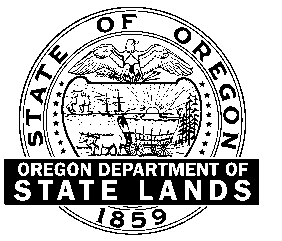 Special UseApplication FormSpecial UseApplication FormSpecial UseApplication FormSpecial UseApplication FormSpecial UseApplication FormSpecial UseApplication FormSpecial UseApplication FormSpecial UseApplication FormSpecial UseApplication FormSpecial UseApplication FormDate ReceivedAGENCY WILL ASSIGN NUMBEROregon Department of State Lands Application No. _______________AGENCY WILL ASSIGN NUMBEROregon Department of State Lands Application No. _______________AGENCY WILL ASSIGN NUMBEROregon Department of State Lands Application No. _______________AGENCY WILL ASSIGN NUMBEROregon Department of State Lands Application No. _______________AGENCY WILL ASSIGN NUMBEROregon Department of State Lands Application No. _______________AGENCY WILL ASSIGN NUMBEROregon Department of State Lands Application No. _______________AGENCY WILL ASSIGN NUMBEROregon Department of State Lands Application No. _______________AGENCY WILL ASSIGN NUMBEROregon Department of State Lands Application No. _______________AGENCY WILL ASSIGN NUMBEROregon Department of State Lands Application No. _______________AGENCY WILL ASSIGN NUMBEROregon Department of State Lands Application No. _______________AGENCY WILL ASSIGN NUMBEROregon Department of State Lands Application No. _______________AGENCY WILL ASSIGN NUMBEROregon Department of State Lands Application No. _______________AGENCY WILL ASSIGN NUMBEROregon Department of State Lands Application No. _______________SEND COMPLETE AND SIGNED APPLICATION TO:SEND COMPLETE AND SIGNED APPLICATION TO:SEND COMPLETE AND SIGNED APPLICATION TO:SEND COMPLETE AND SIGNED APPLICATION TO:SEND COMPLETE AND SIGNED APPLICATION TO:SEND COMPLETE AND SIGNED APPLICATION TO:SEND COMPLETE AND SIGNED APPLICATION TO:SEND COMPLETE AND SIGNED APPLICATION TO:SEND COMPLETE AND SIGNED APPLICATION TO:SEND COMPLETE AND SIGNED APPLICATION TO:SEND COMPLETE AND SIGNED APPLICATION TO:SEND COMPLETE AND SIGNED APPLICATION TO:SEND COMPLETE AND SIGNED APPLICATION TO:(West of the Cascade Crest)WESTERN REGIONDepartment of State Lands775 Summer Street NE, Suite 100Salem, OR  97301-1279503-986-5200FAX:  503-378-4844(West of the Cascade Crest)WESTERN REGIONDepartment of State Lands775 Summer Street NE, Suite 100Salem, OR  97301-1279503-986-5200FAX:  503-378-4844(West of the Cascade Crest)WESTERN REGIONDepartment of State Lands775 Summer Street NE, Suite 100Salem, OR  97301-1279503-986-5200FAX:  503-378-4844(West of the Cascade Crest)WESTERN REGIONDepartment of State Lands775 Summer Street NE, Suite 100Salem, OR  97301-1279503-986-5200FAX:  503-378-4844www.oregonstatelands.uswww.oregonstatelands.uswww.oregonstatelands.uswww.oregonstatelands.uswww.oregonstatelands.us(East of the Cascade Crest)EASTERN REGIONDepartment of State Lands1645 NE Forbes Road, Suite 112Bend, OR  97701541-388-6112FAX:  541-388-6480(East of the Cascade Crest)EASTERN REGIONDepartment of State Lands1645 NE Forbes Road, Suite 112Bend, OR  97701541-388-6112FAX:  541-388-6480(East of the Cascade Crest)EASTERN REGIONDepartment of State Lands1645 NE Forbes Road, Suite 112Bend, OR  97701541-388-6112FAX:  541-388-6480(East of the Cascade Crest)EASTERN REGIONDepartment of State Lands1645 NE Forbes Road, Suite 112Bend, OR  97701541-388-6112FAX:  541-388-6480  New  New  Renewal  Renewal  Renewal  Assignment  Assignment  Assignment  Modification  Modification  Amendment  Amendment  Amendment - APPLICANT INFORMATION - APPLICANT INFORMATION - APPLICANT INFORMATION - APPLICANT INFORMATION - APPLICANT INFORMATION - APPLICANT INFORMATION - APPLICANT INFORMATION - APPLICANT INFORMATION - APPLICANT INFORMATION - APPLICANT INFORMATION - APPLICANT INFORMATION - APPLICANT INFORMATION - APPLICANT INFORMATIONApplicant’s Name and Address:Applicant’s Name and Address:Applicant’s Name and Address:Applicant’s Name and Address:Applicant’s Name and Address:Applicant’s Name and Address:Applicant’s Name and Address:Business Phone:	      Home Phone:      Fax:      Email Address:     Business Phone:	      Home Phone:      Fax:      Email Address:     Business Phone:	      Home Phone:      Fax:      Email Address:     Business Phone:	      Home Phone:      Fax:      Email Address:     Business Phone:	      Home Phone:      Fax:      Email Address:     Business Phone:	      Home Phone:      Fax:      Email Address:     Co-Applicant’s Name and Address:Co-Applicant’s Name and Address:Co-Applicant’s Name and Address:Co-Applicant’s Name and Address:Co-Applicant’s Name and Address:Co-Applicant’s Name and Address:Co-Applicant’s Name and Address:Business Phone:	      Home Phone:      Fax:      Email Address:     Business Phone:	      Home Phone:      Fax:      Email Address:     Business Phone:	      Home Phone:      Fax:      Email Address:     Business Phone:	      Home Phone:      Fax:      Email Address:     Business Phone:	      Home Phone:      Fax:      Email Address:     Business Phone:	      Home Phone:      Fax:      Email Address:     Authorized Agent Name and Address:Authorized Agent Name and Address:Authorized Agent Name and Address:Authorized Agent Name and Address:Authorized Agent Name and Address:Authorized Agent Name and Address:Authorized Agent Name and Address:Business Phone:	      Home Phone:      Fax:      Email Address:     Business Phone:	      Home Phone:      Fax:      Email Address:     Business Phone:	      Home Phone:      Fax:      Email Address:     Business Phone:	      Home Phone:      Fax:      Email Address:     Business Phone:	      Home Phone:      Fax:      Email Address:     Business Phone:	      Home Phone:      Fax:      Email Address:      - PROJECT LOCATION - PROJECT LOCATION - PROJECT LOCATION - PROJECT LOCATION - PROJECT LOCATION - PROJECT LOCATION - PROJECT LOCATION - PROJECT LOCATION - PROJECT LOCATION - PROJECT LOCATION - PROJECT LOCATION - PROJECT LOCATION - PROJECT LOCATIONStreet, Road or other descriptive locationStreet, Road or other descriptive locationStreet, Road or other descriptive locationStreet, Road or other descriptive locationStreet, Road or other descriptive locationStreet, Road or other descriptive locationLegal DescriptionLegal DescriptionLegal DescriptionLegal DescriptionLegal DescriptionLegal DescriptionLegal DescriptionTownship	Range	Section	QuarterTownship	Range	Section	QuarterTownship	Range	Section	QuarterTownship	Range	Section	QuarterTownship	Range	Section	QuarterTownship	Range	Section	QuarterTownship	Range	Section	QuarterIn or Near (City or Town)In or Near (City or Town)In or Near (City or Town)CountyCountyCountyTax Map # 	Tax Lot #Tax Map # 	Tax Lot #Tax Map # 	Tax Lot #Tax Map # 	Tax Lot #Tax Map # 	Tax Lot #Tax Map # 	Tax Lot #Tax Map # 	Tax Lot #Waterway	River MileWaterway	River MileWaterway	River MileWaterway	River MileWaterway	River MileWaterway	River MileOtherOtherOtherOtherOtherOtherOther - PROJECT INFORMATION - PROJECT INFORMATION - PROJECT INFORMATIONActivity Type (Check all that apply):	Agriculture							Scientific experiments	Communications facilities					Sporting and other events	Wind farms							Outfitting and guiding services	Industrial, business and commercial purposes			Motion picture filming and set construction	Residence and recreational cabins				Other, please describe use:       	Native seed harvesting						     Activity Type (Check all that apply):	Agriculture							Scientific experiments	Communications facilities					Sporting and other events	Wind farms							Outfitting and guiding services	Industrial, business and commercial purposes			Motion picture filming and set construction	Residence and recreational cabins				Other, please describe use:       	Native seed harvesting						     Activity Type (Check all that apply):	Agriculture							Scientific experiments	Communications facilities					Sporting and other events	Wind farms							Outfitting and guiding services	Industrial, business and commercial purposes			Motion picture filming and set construction	Residence and recreational cabins				Other, please describe use:       	Native seed harvesting						     Are you aware of any Endangered Species on the project site?			 Yes	        NoAre you aware of any Cultural Resources on the project site? 			 Yes	        NoIs the project site near a State Scenic Waterway? 					 Yes	        NoIf yes, please explain in the project description (Section 4).  How will activity impact area and proposed mitigation?Are you aware of any Endangered Species on the project site?			 Yes	        NoAre you aware of any Cultural Resources on the project site? 			 Yes	        NoIs the project site near a State Scenic Waterway? 					 Yes	        NoIf yes, please explain in the project description (Section 4).  How will activity impact area and proposed mitigation?Are you aware of any Endangered Species on the project site?			 Yes	        NoAre you aware of any Cultural Resources on the project site? 			 Yes	        NoIs the project site near a State Scenic Waterway? 					 Yes	        NoIf yes, please explain in the project description (Section 4).  How will activity impact area and proposed mitigation? - PROJECT PURPOSE & DESCRIPTION - PROJECT PURPOSE & DESCRIPTION - PROJECT PURPOSE & DESCRIPTION  Existing  Proposed  ProposedProject Purpose and Need:      Project Purpose and Need:      Project Purpose and Need:      Project Description:      Project Description:      Project Description:      Estimated Start Date:      Estimated Start Date:      Estimated Completion Date:       - ADDITIONAL INFORMATION - ADDITIONAL INFORMATION - ADDITIONAL INFORMATIONNames, address and phone number for adjacent property owners.Has the applicant received any prior authorizations from the Department of State Lands?  Yes	 NoNames, address and phone number for adjacent property owners.Has the applicant received any prior authorizations from the Department of State Lands?  Yes	 NoNames, address and phone number for adjacent property owners.Has the applicant received any prior authorizations from the Department of State Lands?  Yes	 NoIf yes, what identification number(s) were assigned:      If yes, what identification number(s) were assigned:      If yes, what identification number(s) were assigned:      State of Oregon #      State of Oregon #      State of Oregon #       - CITY/COUNTY PLANNING AFFIDAVIT(to be completed by local planning official) - CITY/COUNTY PLANNING AFFIDAVIT(to be completed by local planning official) - CITY/COUNTY PLANNING AFFIDAVIT(to be completed by local planning official) - CITY/COUNTY PLANNING AFFIDAVIT(to be completed by local planning official) - CITY/COUNTY PLANNING AFFIDAVIT(to be completed by local planning official) - CITY/COUNTY PLANNING AFFIDAVIT(to be completed by local planning official) - CITY/COUNTY PLANNING AFFIDAVIT(to be completed by local planning official) - CITY/COUNTY PLANNING AFFIDAVIT(to be completed by local planning official) - CITY/COUNTY PLANNING AFFIDAVIT(to be completed by local planning official) - CITY/COUNTY PLANNING AFFIDAVIT(to be completed by local planning official) - CITY/COUNTY PLANNING AFFIDAVIT(to be completed by local planning official) - CITY/COUNTY PLANNING AFFIDAVIT(to be completed by local planning official) This project is not regulated by the local comprehensive plan and zoning ordinance. This project has been reviewed and is consistent with the local comprehensive plan and zoning ordinance. This project has been reviewed and is not consistent with the local comprehensive plan and zone ordinance. Consistency of this project with the local planning ordinance cannot be determined until the following local approval(s) are obtained: This project is not regulated by the local comprehensive plan and zoning ordinance. This project has been reviewed and is consistent with the local comprehensive plan and zoning ordinance. This project has been reviewed and is not consistent with the local comprehensive plan and zone ordinance. Consistency of this project with the local planning ordinance cannot be determined until the following local approval(s) are obtained: This project is not regulated by the local comprehensive plan and zoning ordinance. This project has been reviewed and is consistent with the local comprehensive plan and zoning ordinance. This project has been reviewed and is not consistent with the local comprehensive plan and zone ordinance. Consistency of this project with the local planning ordinance cannot be determined until the following local approval(s) are obtained: This project is not regulated by the local comprehensive plan and zoning ordinance. This project has been reviewed and is consistent with the local comprehensive plan and zoning ordinance. This project has been reviewed and is not consistent with the local comprehensive plan and zone ordinance. Consistency of this project with the local planning ordinance cannot be determined until the following local approval(s) are obtained: This project is not regulated by the local comprehensive plan and zoning ordinance. This project has been reviewed and is consistent with the local comprehensive plan and zoning ordinance. This project has been reviewed and is not consistent with the local comprehensive plan and zone ordinance. Consistency of this project with the local planning ordinance cannot be determined until the following local approval(s) are obtained: This project is not regulated by the local comprehensive plan and zoning ordinance. This project has been reviewed and is consistent with the local comprehensive plan and zoning ordinance. This project has been reviewed and is not consistent with the local comprehensive plan and zone ordinance. Consistency of this project with the local planning ordinance cannot be determined until the following local approval(s) are obtained: This project is not regulated by the local comprehensive plan and zoning ordinance. This project has been reviewed and is consistent with the local comprehensive plan and zoning ordinance. This project has been reviewed and is not consistent with the local comprehensive plan and zone ordinance. Consistency of this project with the local planning ordinance cannot be determined until the following local approval(s) are obtained: This project is not regulated by the local comprehensive plan and zoning ordinance. This project has been reviewed and is consistent with the local comprehensive plan and zoning ordinance. This project has been reviewed and is not consistent with the local comprehensive plan and zone ordinance. Consistency of this project with the local planning ordinance cannot be determined until the following local approval(s) are obtained: This project is not regulated by the local comprehensive plan and zoning ordinance. This project has been reviewed and is consistent with the local comprehensive plan and zoning ordinance. This project has been reviewed and is not consistent with the local comprehensive plan and zone ordinance. Consistency of this project with the local planning ordinance cannot be determined until the following local approval(s) are obtained: This project is not regulated by the local comprehensive plan and zoning ordinance. This project has been reviewed and is consistent with the local comprehensive plan and zoning ordinance. This project has been reviewed and is not consistent with the local comprehensive plan and zone ordinance. Consistency of this project with the local planning ordinance cannot be determined until the following local approval(s) are obtained: This project is not regulated by the local comprehensive plan and zoning ordinance. This project has been reviewed and is consistent with the local comprehensive plan and zoning ordinance. This project has been reviewed and is not consistent with the local comprehensive plan and zone ordinance. Consistency of this project with the local planning ordinance cannot be determined until the following local approval(s) are obtained: This project is not regulated by the local comprehensive plan and zoning ordinance. This project has been reviewed and is consistent with the local comprehensive plan and zoning ordinance. This project has been reviewed and is not consistent with the local comprehensive plan and zone ordinance. Consistency of this project with the local planning ordinance cannot be determined until the following local approval(s) are obtained: Conditional Use Approval Conditional Use Approval Conditional Use Approval Conditional Use Approval Development Permit Development Permit Development Permit Development Permit Development Permit Development Permit Development Permit Development Permit Plan Amendment Plan Amendment Plan Amendment Plan Amendment Zone Change Zone Change Zone Change Zone Change Zone Change Zone Change Zone Change Zone Change Other: ____________________________________________________ Other: ____________________________________________________ Other: ____________________________________________________ Other: ____________________________________________________ Other: ____________________________________________________ Other: ____________________________________________________ Other: ____________________________________________________ Other: ____________________________________________________ Other: ____________________________________________________ Other: ____________________________________________________ Other: ____________________________________________________ Other: ____________________________________________________An application  has   has not been made for local approvals checked above.An application  has   has not been made for local approvals checked above.An application  has   has not been made for local approvals checked above.An application  has   has not been made for local approvals checked above.An application  has   has not been made for local approvals checked above.An application  has   has not been made for local approvals checked above.An application  has   has not been made for local approvals checked above.An application  has   has not been made for local approvals checked above.An application  has   has not been made for local approvals checked above.An application  has   has not been made for local approvals checked above.An application  has   has not been made for local approvals checked above.An application  has   has not been made for local approvals checked above.Signature of local planning officialSignature of local planning officialTitleTitleTitleCity / CountyCity / CountyCity / CountyDate - BUSINESS INFORMATION - BUSINESS INFORMATION - BUSINESS INFORMATION - BUSINESS INFORMATION - BUSINESS INFORMATION - BUSINESS INFORMATION - BUSINESS INFORMATION - BUSINESS INFORMATION - BUSINESS INFORMATION - BUSINESS INFORMATION - BUSINESS INFORMATION - BUSINESS INFORMATIONLIMITED LIABILITY COMPANY: Complete the followingLIMITED LIABILITY COMPANY: Complete the followingLIMITED LIABILITY COMPANY: Complete the followingLIMITED LIABILITY COMPANY: Complete the followingLIMITED LIABILITY COMPANY: Complete the followingLIMITED LIABILITY COMPANY: Complete the followingLIMITED LIABILITY COMPANY: Complete the followingLIMITED LIABILITY COMPANY: Complete the followingLIMITED LIABILITY COMPANY: Complete the followingLIMITED LIABILITY COMPANY: Complete the followingLIMITED LIABILITY COMPANY: Complete the followingLIMITED LIABILITY COMPANY: Complete the followingDo you have authority from the Oregon Secretary of State to do business in the State of Oregon?	 Yes	 NoIs the LLC presently in good standing with the Oregon Secretary of State?				 Yes	 NoIn what state is the LLC primarily domiciled?      Is the LLC name and the Oregon business address the same as stated in this application?		 Yes	 NoIf no, state the legal Name:      Address:Street or Box Number					City				State		Zip CodeDo you have authority from the Oregon Secretary of State to do business in the State of Oregon?	 Yes	 NoIs the LLC presently in good standing with the Oregon Secretary of State?				 Yes	 NoIn what state is the LLC primarily domiciled?      Is the LLC name and the Oregon business address the same as stated in this application?		 Yes	 NoIf no, state the legal Name:      Address:Street or Box Number					City				State		Zip CodeDo you have authority from the Oregon Secretary of State to do business in the State of Oregon?	 Yes	 NoIs the LLC presently in good standing with the Oregon Secretary of State?				 Yes	 NoIn what state is the LLC primarily domiciled?      Is the LLC name and the Oregon business address the same as stated in this application?		 Yes	 NoIf no, state the legal Name:      Address:Street or Box Number					City				State		Zip CodeDo you have authority from the Oregon Secretary of State to do business in the State of Oregon?	 Yes	 NoIs the LLC presently in good standing with the Oregon Secretary of State?				 Yes	 NoIn what state is the LLC primarily domiciled?      Is the LLC name and the Oregon business address the same as stated in this application?		 Yes	 NoIf no, state the legal Name:      Address:Street or Box Number					City				State		Zip CodeDo you have authority from the Oregon Secretary of State to do business in the State of Oregon?	 Yes	 NoIs the LLC presently in good standing with the Oregon Secretary of State?				 Yes	 NoIn what state is the LLC primarily domiciled?      Is the LLC name and the Oregon business address the same as stated in this application?		 Yes	 NoIf no, state the legal Name:      Address:Street or Box Number					City				State		Zip CodeDo you have authority from the Oregon Secretary of State to do business in the State of Oregon?	 Yes	 NoIs the LLC presently in good standing with the Oregon Secretary of State?				 Yes	 NoIn what state is the LLC primarily domiciled?      Is the LLC name and the Oregon business address the same as stated in this application?		 Yes	 NoIf no, state the legal Name:      Address:Street or Box Number					City				State		Zip CodeDo you have authority from the Oregon Secretary of State to do business in the State of Oregon?	 Yes	 NoIs the LLC presently in good standing with the Oregon Secretary of State?				 Yes	 NoIn what state is the LLC primarily domiciled?      Is the LLC name and the Oregon business address the same as stated in this application?		 Yes	 NoIf no, state the legal Name:      Address:Street or Box Number					City				State		Zip CodeDo you have authority from the Oregon Secretary of State to do business in the State of Oregon?	 Yes	 NoIs the LLC presently in good standing with the Oregon Secretary of State?				 Yes	 NoIn what state is the LLC primarily domiciled?      Is the LLC name and the Oregon business address the same as stated in this application?		 Yes	 NoIf no, state the legal Name:      Address:Street or Box Number					City				State		Zip CodeDo you have authority from the Oregon Secretary of State to do business in the State of Oregon?	 Yes	 NoIs the LLC presently in good standing with the Oregon Secretary of State?				 Yes	 NoIn what state is the LLC primarily domiciled?      Is the LLC name and the Oregon business address the same as stated in this application?		 Yes	 NoIf no, state the legal Name:      Address:Street or Box Number					City				State		Zip CodeDo you have authority from the Oregon Secretary of State to do business in the State of Oregon?	 Yes	 NoIs the LLC presently in good standing with the Oregon Secretary of State?				 Yes	 NoIn what state is the LLC primarily domiciled?      Is the LLC name and the Oregon business address the same as stated in this application?		 Yes	 NoIf no, state the legal Name:      Address:Street or Box Number					City				State		Zip CodeDo you have authority from the Oregon Secretary of State to do business in the State of Oregon?	 Yes	 NoIs the LLC presently in good standing with the Oregon Secretary of State?				 Yes	 NoIn what state is the LLC primarily domiciled?      Is the LLC name and the Oregon business address the same as stated in this application?		 Yes	 NoIf no, state the legal Name:      Address:Street or Box Number					City				State		Zip CodeDo you have authority from the Oregon Secretary of State to do business in the State of Oregon?	 Yes	 NoIs the LLC presently in good standing with the Oregon Secretary of State?				 Yes	 NoIn what state is the LLC primarily domiciled?      Is the LLC name and the Oregon business address the same as stated in this application?		 Yes	 NoIf no, state the legal Name:      Address:Street or Box Number					City				State		Zip CodeAdditionally, a LIMITED LIABILITY COMPANY must submit the following with the application:A certified copy of the company’s Articles of OrganizationA copy of the company’s operating agreementAdditionally, a LIMITED LIABILITY COMPANY must submit the following with the application:A certified copy of the company’s Articles of OrganizationA copy of the company’s operating agreementAdditionally, a LIMITED LIABILITY COMPANY must submit the following with the application:A certified copy of the company’s Articles of OrganizationA copy of the company’s operating agreementAdditionally, a LIMITED LIABILITY COMPANY must submit the following with the application:A certified copy of the company’s Articles of OrganizationA copy of the company’s operating agreementAdditionally, a LIMITED LIABILITY COMPANY must submit the following with the application:A certified copy of the company’s Articles of OrganizationA copy of the company’s operating agreementAdditionally, a LIMITED LIABILITY COMPANY must submit the following with the application:A certified copy of the company’s Articles of OrganizationA copy of the company’s operating agreementAdditionally, a LIMITED LIABILITY COMPANY must submit the following with the application:A certified copy of the company’s Articles of OrganizationA copy of the company’s operating agreementAdditionally, a LIMITED LIABILITY COMPANY must submit the following with the application:A certified copy of the company’s Articles of OrganizationA copy of the company’s operating agreementAdditionally, a LIMITED LIABILITY COMPANY must submit the following with the application:A certified copy of the company’s Articles of OrganizationA copy of the company’s operating agreementAdditionally, a LIMITED LIABILITY COMPANY must submit the following with the application:A certified copy of the company’s Articles of OrganizationA copy of the company’s operating agreementAdditionally, a LIMITED LIABILITY COMPANY must submit the following with the application:A certified copy of the company’s Articles of OrganizationA copy of the company’s operating agreementAdditionally, a LIMITED LIABILITY COMPANY must submit the following with the application:A certified copy of the company’s Articles of OrganizationA copy of the company’s operating agreementCORPORATION:  Complete the following:CORPORATION:  Complete the following:CORPORATION:  Complete the following:CORPORATION:  Complete the following:CORPORATION:  Complete the following:CORPORATION:  Complete the following:CORPORATION:  Complete the following:CORPORATION:  Complete the following:CORPORATION:  Complete the following:CORPORATION:  Complete the following:CORPORATION:  Complete the following:CORPORATION:  Complete the following:Do you have authority from the Oregon Secretary of State to do business in the State of Oregon?	 Yes	 NoIs the corporation presently in good standing with the Oregon Secretary of State?			 Yes	 NoIn what state are you incorporated?      Is the legal corporation name and Oregon business address the same as stated in this application?	 Yes	 NoIf no, state the legal Corporate Name:      Address:Street or Box Number		City		State	Zip CodeDo you have authority from the Oregon Secretary of State to do business in the State of Oregon?	 Yes	 NoIs the corporation presently in good standing with the Oregon Secretary of State?			 Yes	 NoIn what state are you incorporated?      Is the legal corporation name and Oregon business address the same as stated in this application?	 Yes	 NoIf no, state the legal Corporate Name:      Address:Street or Box Number		City		State	Zip CodeDo you have authority from the Oregon Secretary of State to do business in the State of Oregon?	 Yes	 NoIs the corporation presently in good standing with the Oregon Secretary of State?			 Yes	 NoIn what state are you incorporated?      Is the legal corporation name and Oregon business address the same as stated in this application?	 Yes	 NoIf no, state the legal Corporate Name:      Address:Street or Box Number		City		State	Zip CodeDo you have authority from the Oregon Secretary of State to do business in the State of Oregon?	 Yes	 NoIs the corporation presently in good standing with the Oregon Secretary of State?			 Yes	 NoIn what state are you incorporated?      Is the legal corporation name and Oregon business address the same as stated in this application?	 Yes	 NoIf no, state the legal Corporate Name:      Address:Street or Box Number		City		State	Zip CodeDo you have authority from the Oregon Secretary of State to do business in the State of Oregon?	 Yes	 NoIs the corporation presently in good standing with the Oregon Secretary of State?			 Yes	 NoIn what state are you incorporated?      Is the legal corporation name and Oregon business address the same as stated in this application?	 Yes	 NoIf no, state the legal Corporate Name:      Address:Street or Box Number		City		State	Zip CodeDo you have authority from the Oregon Secretary of State to do business in the State of Oregon?	 Yes	 NoIs the corporation presently in good standing with the Oregon Secretary of State?			 Yes	 NoIn what state are you incorporated?      Is the legal corporation name and Oregon business address the same as stated in this application?	 Yes	 NoIf no, state the legal Corporate Name:      Address:Street or Box Number		City		State	Zip CodeDo you have authority from the Oregon Secretary of State to do business in the State of Oregon?	 Yes	 NoIs the corporation presently in good standing with the Oregon Secretary of State?			 Yes	 NoIn what state are you incorporated?      Is the legal corporation name and Oregon business address the same as stated in this application?	 Yes	 NoIf no, state the legal Corporate Name:      Address:Street or Box Number		City		State	Zip CodeDo you have authority from the Oregon Secretary of State to do business in the State of Oregon?	 Yes	 NoIs the corporation presently in good standing with the Oregon Secretary of State?			 Yes	 NoIn what state are you incorporated?      Is the legal corporation name and Oregon business address the same as stated in this application?	 Yes	 NoIf no, state the legal Corporate Name:      Address:Street or Box Number		City		State	Zip CodeDo you have authority from the Oregon Secretary of State to do business in the State of Oregon?	 Yes	 NoIs the corporation presently in good standing with the Oregon Secretary of State?			 Yes	 NoIn what state are you incorporated?      Is the legal corporation name and Oregon business address the same as stated in this application?	 Yes	 NoIf no, state the legal Corporate Name:      Address:Street or Box Number		City		State	Zip CodeDo you have authority from the Oregon Secretary of State to do business in the State of Oregon?	 Yes	 NoIs the corporation presently in good standing with the Oregon Secretary of State?			 Yes	 NoIn what state are you incorporated?      Is the legal corporation name and Oregon business address the same as stated in this application?	 Yes	 NoIf no, state the legal Corporate Name:      Address:Street or Box Number		City		State	Zip CodeDo you have authority from the Oregon Secretary of State to do business in the State of Oregon?	 Yes	 NoIs the corporation presently in good standing with the Oregon Secretary of State?			 Yes	 NoIn what state are you incorporated?      Is the legal corporation name and Oregon business address the same as stated in this application?	 Yes	 NoIf no, state the legal Corporate Name:      Address:Street or Box Number		City		State	Zip CodeDo you have authority from the Oregon Secretary of State to do business in the State of Oregon?	 Yes	 NoIs the corporation presently in good standing with the Oregon Secretary of State?			 Yes	 NoIn what state are you incorporated?      Is the legal corporation name and Oregon business address the same as stated in this application?	 Yes	 NoIf no, state the legal Corporate Name:      Address:Street or Box Number		City		State	Zip CodePARTNERSHIP OR JOINT VENTURE:  Complete the followingPARTNERSHIP OR JOINT VENTURE:  Complete the followingPARTNERSHIP OR JOINT VENTURE:  Complete the followingPARTNERSHIP OR JOINT VENTURE:  Complete the followingPARTNERSHIP OR JOINT VENTURE:  Complete the followingPARTNERSHIP OR JOINT VENTURE:  Complete the followingPARTNERSHIP OR JOINT VENTURE:  Complete the followingPARTNERSHIP OR JOINT VENTURE:  Complete the followingPARTNERSHIP OR JOINT VENTURE:  Complete the followingPARTNERSHIP OR JOINT VENTURE:  Complete the followingPARTNERSHIP OR JOINT VENTURE:  Complete the followingPARTNERSHIP OR JOINT VENTURE:  Complete the followingNAMEBUSINESS ADDRESSBUSINESS ADDRESSBUSINESS ADDRESSBUSINESS ADDRESSBUSINESS ADDRESSBUSINESS ADDRESSBUSINESS ADDRESS%SHAREDIVISIONDIVISIONDIVISIONTRUST:   Complete the following for each beneficiary of the Trust:TRUST:   Complete the following for each beneficiary of the Trust:TRUST:   Complete the following for each beneficiary of the Trust:TRUST:   Complete the following for each beneficiary of the Trust:TRUST:   Complete the following for each beneficiary of the Trust:TRUST:   Complete the following for each beneficiary of the Trust:TRUST:   Complete the following for each beneficiary of the Trust:TRUST:   Complete the following for each beneficiary of the Trust:TRUST:   Complete the following for each beneficiary of the Trust:TRUST:   Complete the following for each beneficiary of the Trust:TRUST:   Complete the following for each beneficiary of the Trust:TRUST:   Complete the following for each beneficiary of the Trust:NAMENAMENAMENAMENAMEBUSINESS ADDRESSBUSINESS ADDRESSBUSINESS ADDRESSBUSINESS ADDRESSBUSINESS ADDRESSBUSINESS ADDRESSBUSINESS ADDRESSOR identify the Trust document by title, document number, and county where document is recorded:OR identify the Trust document by title, document number, and county where document is recorded:OR identify the Trust document by title, document number, and county where document is recorded:TITLEDOCUMENT NUMBERCOUNTYA resolution that the individual designated to sign the lease is authorized to act on behalf of the company in this matter.A resolution that the individual designated to sign the lease is authorized to act on behalf of the company in this matter.A resolution that the individual designated to sign the lease is authorized to act on behalf of the company in this matter. - ATTACH ALL THE FOLLOWING FOR APPROVAL:INCOMPLETE APPLICATIONS WILL BE RETURNED - ATTACH ALL THE FOLLOWING FOR APPROVAL:INCOMPLETE APPLICATIONS WILL BE RETURNED - ATTACH ALL THE FOLLOWING FOR APPROVAL:INCOMPLETE APPLICATIONS WILL BE RETURNEDA street or highway location map with road directions to the site from the nearest main highway or road.A legal description of the lease area with an accurate delineation of the area relative to the tax lot boundaries of the upland parcel.  (The department may require a survey for this purpose).A separate drawing of all existing and proposed structures for the lease area. Label each separate activity type stated in Section 3 and show the dimensions of each area by length and width, as stated in Section 3.Supplemental Attachment: i.e  for Communication      Non-refundable application fee of $     .  A street or highway location map with road directions to the site from the nearest main highway or road.A legal description of the lease area with an accurate delineation of the area relative to the tax lot boundaries of the upland parcel.  (The department may require a survey for this purpose).A separate drawing of all existing and proposed structures for the lease area. Label each separate activity type stated in Section 3 and show the dimensions of each area by length and width, as stated in Section 3.Supplemental Attachment: i.e  for Communication      Non-refundable application fee of $     .  A street or highway location map with road directions to the site from the nearest main highway or road.A legal description of the lease area with an accurate delineation of the area relative to the tax lot boundaries of the upland parcel.  (The department may require a survey for this purpose).A separate drawing of all existing and proposed structures for the lease area. Label each separate activity type stated in Section 3 and show the dimensions of each area by length and width, as stated in Section 3.Supplemental Attachment: i.e  for Communication      Non-refundable application fee of $     .   - APPLICANT SIGNATURE - APPLICANT SIGNATURE - APPLICANT SIGNATUREI hereby request a state authorization for       (number) years.I hereby request a state authorization for       (number) years.I hereby request a state authorization for       (number) years.Application is hereby made for the activities described herein.  I certify that I am familiar with the information contained in the application, and, to the best of my knowledge and belief, this information is true, complete, and accurate.  I further certify that I possess the authority to undertake the proposed activities.  I understand that the granting of other permits by local, county, state or federal agencies does not release me from the requirement of obtaining the authorization requested before commencing the project. I understand that payment of the required state application fee does not guarantee authorization.Application is hereby made for the activities described herein.  I certify that I am familiar with the information contained in the application, and, to the best of my knowledge and belief, this information is true, complete, and accurate.  I further certify that I possess the authority to undertake the proposed activities.  I understand that the granting of other permits by local, county, state or federal agencies does not release me from the requirement of obtaining the authorization requested before commencing the project. I understand that payment of the required state application fee does not guarantee authorization.Application is hereby made for the activities described herein.  I certify that I am familiar with the information contained in the application, and, to the best of my knowledge and belief, this information is true, complete, and accurate.  I further certify that I possess the authority to undertake the proposed activities.  I understand that the granting of other permits by local, county, state or federal agencies does not release me from the requirement of obtaining the authorization requested before commencing the project. I understand that payment of the required state application fee does not guarantee authorization.Applicant Signature	TitleApplicant Signature	TitleApplicant Signature	TitleDateDateDateI appoint the person named below to act as my duly authorized agent.I appoint the person named below to act as my duly authorized agent.I appoint the person named below to act as my duly authorized agent.Print /Type Name	TitlePrint /Type Name	TitlePrint /Type Name	TitleAuthorized Agent Signature	DateAuthorized Agent Signature	DateAuthorized Agent Signature	Date